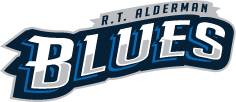 RT Alderman SchoolSchool CouncilAgenda  - Monthly Meeting, Thurs Jan 19, 2017, 7pm Call meeting to orderApproval of the agenda and request for additions/changesRecognition/GratitudeGuests- Dawne Warner (update on area V planning process)Principal’s ReportExecutive Reports Current Businessfunding requestspriorities for this yearNew BusinessAdditional items for discussionAdjournment of meeting